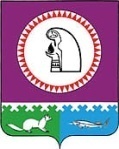 Об  утверждении порядка поопределению прилегающих территорий, на которых не допускается  розничная продажа алкогольной продукции с содержанием этилового спирта более 15 процентов объема готовой продукциина территории городского поселения Октябрьское В целях приведения в соответствие с Федеральным законом от 22.11.1995 N 171-ФЗ "О государственном регулировании производства и оборота этилового спирта, алкогольной и спиртосодержащей продукции", Закона Ханты-Мансийского автономного округа - Югры от 26.02.2006 N 23-оз "О порядке определения органами местного самоуправления прилегающих территорий, на которых не допускается розничная продажа алкогольной продукции с содержанием этилового спирта более 15 процентов объема готовой продукции", и признании утратившим силу Федерального закона «Об ограничениях розничной продажи и потребления (распития) пива и напитков, изготавливаемых на его  основе», в соответствии с Уставом городского поселения Октябрьское,  Совет депутатов городского поселения Октябрьское РЕШИЛ:1. Утвердить Порядок по определению прилегающих территорий,   на которых не допускается  розничная продажа алкогольной продукции с содержанием этилового спирта более 15 процентов объема готовой продукции на территории городского поселения Октябрьское, согласно приложения 1.  2. Утвердить Положение о комиссии по определению прилегающих территорий,   на которых не допускается  розничная продажа алкогольной продукции с содержанием этилового спирта более 15 процентов объема готовой продукции на территории городского поселения Октябрьское, согласно приложения 2. 3. Утвердить состав комиссии по определению прилегающих территорий,   на которых не допускается  розничная продажа алкогольной продукции с содержанием этилового спирта более 15 процентов объема готовой продукции на территории городского поселения Октябрьское, согласно приложения 3.  4.  Признать утратившими силу:4.1.Решение Совета депутатов городского поселения Октябрьское от 12.05.2006 № 26 «Об утверждении  Положения об определении в городском поселении Октябрьское прилегающих территорий, на которых не допускается розничная продажа алкогольной продукции с содержанием этилового спирта более 15 процентов объема готовой продукции». 4.2. Решение Совета депутатов городского поселения Октябрьское от 26.04.2007г. № 67 «О порядке определения мест общественного питания, в которых не разрешается розничная продажа, в том числе и розлив, и потребление (распитие) пива и напитков изготавливаемых на его основе, на территории муниципального образования  городское поселение Октябрьское».   4.3. Решение Совета депутатов городского поселения Октябрьское от 26.04.2007 года № 68 «О создании комиссии по определению территорий, прилегающих к объектам, на которых не допускается розничная продажа алкогольной продукции с содержанием этилового спирта более 15 процентов объема готовой продукции». 5. Решение   вступает   в   силу   после его официального опубликования.6.  Опубликовать настоящее решение в газете «Октябрьские вести».  7. Контроль за выполнением решения возложить на постоянную комиссию Совета депутатов городского поселения Октябрьское по социальным вопросам (Филатова Т.И.).Глава городскогопоселения Октябрьское	                         	                                   П.К. Кашапов «____» _____________ 2011г.Приложение 1к решению Совета депутатов городского поселения Октябрьское от 28 декабря 2011 года  N 181ПОРЯДОКОПРЕДЕЛЕНИЯ ПРИЛЕГАЮЩИХ ТЕРРИТОРИЙ, НА КОТОРЫХНЕ ДОПУСКАЕТСЯ РОЗНИЧНАЯ ПРОДАЖА АЛКОГОЛЬНОЙ ПРОДУКЦИИС СОДЕРЖАНИЕМ ЭТИЛОВОГО СПИРТА БОЛЕЕ 15% ОБЪЕМАГОТОВОЙ ПРОДУКЦИИ НА ТЕРРИТОРИИ ГОРОДСКОГО ПОСЕЛЕНИЯ ОКТЯБРЬСКОЕ 1. Настоящий Порядок определения прилегающих территорий, на которых не допускается розничная продажа алкогольной продукции с содержанием этилового спирта более 15 процентов объема готовой продукции на территории городского поселения Октябрьское (далее - Порядок) разработан во исполнение Федерального закона от 22.11.1995 N 171-ФЗ "О государственном регулировании производства и оборота этилового спирта, алкогольной и спиртосодержащей продукции", Закона Ханты-Мансийского автономного округа - Югры от 26.02.2006 N 23-оз "О порядке определения органами местного самоуправления прилегающих территорий, на которых не допускается розничная продажа алкогольной продукции с содержанием этилового спирта более 15 процентов объема готовой продукции".2. В соответствии с настоящим Порядком определяются прилегающие территории к местам массового скопления граждан и местам нахождения источников повышенной опасности - вокзалам, оптовым продовольственным рынкам, объектам военного назначения, детским, учебным, культурно-зрелищным, физкультурно-оздоровительным, спортивным, культовым и лечебно-профилактическим учреждениям и организациям, предприятиям (далее - организации) и соответствующим сооружениям и объектам данных организаций (далее - объекты).3. Прилегающие территории, на которых не допускается розничная продажа алкогольной продукции с содержанием этилового спирта более 15 процентов объема готовой продукции, устанавливаются путем определения расстояния в метрах от основного (центрального) входа (выхода) в соответствующие объекты по наикратчайшему пешеходному маршруту.4. Прилегающей территорией к местам массового скопления граждан и нахождения источников повышенной опасности считать расстояние в 100 метров.5. В целях сохранения сформировавшейся сети организаций торговли и общественного питания, а также обеспечения доступности торговых точек и удовлетворения потребностей населения города в алкогольной продукции комиссия  по определению прилегающих территорий,   на которых не допускается  розничная распродажа алкогольной продукции с содержанием этилового спирта более 15 процентов объема готовой продукции, вправе изменять расстояния прилегающих территорий для ранее построенных объектов торговли и общественного питания в сторону уменьшения.6. Определение прилегающих территорий, на которых не допускается розничная продажа алкогольной продукции с содержанием этилового спирта более 15 процентов объема готовой продукции на территории городского поселения Октябрьское осуществляется комиссией по определению прилегающих территорий, на которых не допускается розничная продажа алкогольной продукции с содержанием этилового спирта более 15 процентов объема готовой продукции на территории городского поселения. 7. Состав и порядок работы комиссии утверждается решением Совета депутатов городского поселения Октябрьское. 8. Целью определения прилегающих территорий на которых не допускается розничная продажа алкогольной продукции с содержанием этилового спирта более 15 процентов объема готовой продукции на территории городского поселения Октябрьское, является выдача заключений о возможности либо невозможности реализации алкогольной продукции. Приложение 2к решению  Совета депутатов городского поселения Октябрьское от 28 декабря 2011 года  N 181ПОЛОЖЕНИЕО КОМИССИИ ПО ОПРЕДЕЛЕНИЮ ПРИЛЕГАЮЩИХ ТЕРРИТОРИЙ, НА КОТОРЫХ НЕ ДОПУСКАЕТСЯ РОЗНИЧНАЯ ПРОДАЖА АЛКОГОЛЬНОЙ ПРОДУКЦИИС СОДЕРЖАНИЕМ ЭТИЛОВОГО СПИРТА БОЛЕЕ 15%ОБЪЕМА ГОТОВОЙ ПРОДУКЦИИ1. Общие положения1.1. Постоянно действующая комиссия по определению прилегающих территорий, на которых не допускается розничная продажа алкогольной продукции с содержанием этилового спирта более 15 процентов объема готовой продукции (далее по тексту - комиссия), создается для выполнения работы и принятия решений по определению места расположения объектов торговли и общественного питания к местам массового скопления граждан, местам нахождения источников повышенной опасности и их прилегающих территорий.1.2. В своей деятельности комиссия руководствуется Федеральным законом от 22.11.1995 N 171-ФЗ "О государственном регулировании производства и оборота этилового спирта, алкогольной и спиртосодержащей продукции", Законом Ханты-Мансийского автономного округа - Югры от 26.02.2006 N 23-оз "О порядке определения органами местного самоуправления прилегающих территорий, на которых не допускается розничная продажа алкогольной продукции с содержанием этилового спирта более 15 процентов объема готовой продукции", настоящим Положением.2. Цель и задача комиссии2.1. Целью создания комиссии является принятие оптимальных решений по определению прилегающих территорий к местам массового скопления граждан и местам нахождения источников повышенной опасности территорий, на которых не допускается розничная продажа алкогольной продукции с содержанием этилового спирта более 15 процентов объема готовой продукции.2.2. Задачи комиссии: 2.2.1. Установление местонахождения объектов торговли и общественного питания по отношению к местам массового скопления граждан и местам нахождения источников повышенной опасности.2.2.2. Выдача заключений соискателям лицензии по реализации алкогольной продукции об обследовании прилегающей территории и возможности реализации алкогольной продукции  с содержанием  этилового спирта более 15 процентов объема готовой продукции. 3. Регламент работы комиссии3.1. Организация работы комиссии осуществляется рабочей группой, состав которой утверждается председателем комиссии.К функциям рабочей группы относятся:- обследование прилегающей территории к каждому объекту потребительского рынка с целью определения возможности реализации алкогольной продукции с содержанием этилового спирта более 15 процентов объема готовой продукции;- получение от соискателя лицензии справки организации, имеющей лицензию на топографо-геодезические работы, о расстоянии от мест массового скопления граждан и мест нахождения источников повышенной опасности до объекта потребительского рынка с планом топографической съемки;- оформление акта по результатам обследования.3.2. Заседание комиссии проводится в течение 7 дней с момента поступления заявления соискателя лицензии.3.3. Заседание комиссии ведет председатель комиссии, в его отсутствие - заместитель председателя.3.4. Заседание комиссии считается правомочным, если на нем присутствует не менее половины членов комиссии. Порядок обсуждения вопросов на заседании определяется комиссией самостоятельно.3.5. Решение комиссии принимается с учетом: -  результатов обследования; - возможности сохранения сформировавшейся сети организаций торговли и общественного питания; - обеспечения доступности торговых точек и удовлетворения потребностей населения, проживающего на соответствующей территории, в алкогольной продукции; -  специфических особенностей соответствующих объектов.3.6. Решение комиссии принимается большинством голосов присутствующих на заседании членов комиссии, путем открытого голосования. В случае равенства голосов решающим является голос председателя комиссии.3.7. Решение комиссии оформляется протоколом, который подписывает председатель комиссии, а в его отсутствие - заместитель председателя.3.8. На основании протокола комиссии секретарь комиссии готовит заключение о прилегающих территориях для направления в Отдел развития потребительского рынка, предпринимательства и защиты прав потребителей администрации Октябрьского района либо иной уполномоченный орган.  3.9. В целях исключения двусмысленного толкования, в заключении указывается один из возможных вариантов ответов:- объекты не расположены на прилегающих территориях к местам массового скопления граждан и местах источников повышенной опасности, розничная продажа алкогольной продукции с содержанием этилового спирта более 15% объема готовой продукции допускается;- объекты расположены на прилегающих территориях к местам массового скопления граждан и местах источников повышенной опасности, розничная продажа алкогольной продукции с содержанием этилового спирта более 15% объема готовой продукции не допускается.Приложение 3к решению Совета депутатов городского поселения Октябрьское от 28 декабря 2011 года  N 181СОСТАВКОМИССИИ ПО ОПРЕДЕЛЕНИЮ ПРИЛЕГАЮЩИХ ТЕРРИТОРИЙ, НА КОТОРЫХ НЕ ДОПУСКАЕТСЯ РОЗНИЧНАЯ ПРОДАЖА АЛКОГОЛЬНОЙ ПРОДУКЦИИ С СОДЕРЖАНИЕМ ЭТИЛОВОГО СПИРТА БОЛЕЕ 15% ОБЪЕМАГОТОВОЙ ПРОДУКЦИИПредседатель комиссии – 	Самойлов Руслан Владимирович,  заместитель главы по вопросам социальной политики, правового обеспечения, планирования и социально-экономического развития, управления  муниципальной                                   		собственностью Зам. Председателя комиссии -	Тимканова Ирина Валентиновна, заведующий отделом социальной политики администрации городского поселения Октябрьское Секретарь комиссии - 	Самойлова Анна Виталиевна, главный специалист по содействию опеке и попечительству, работе с несовершеннолетними и защите их прав, работе с общественностью и СМИ администрации городского поселения Октябрьское  Члены комиссии: 	Беляева Наталья Николаевна, заведующий организационно-правовым отделом администрации городского поселения Октябрьское  	Моор Елена Александровна, заведующий отелом по управлению муниципальной собственностью и земельными ресурсами администрации городского поселения Октябрьское 	Филатова Татьяна Ивановна, депутат городского поселения Октябрьское (по согласованию)  	Демиденко Мария Сергеевна, депутат городского поселения Октябрьское  ( по согласованию) СОВЕТ ДЕПУТАТОВГОРОДСКОГО ПОСЕЛЕНИЯ ОКТЯБРЬСКОЕОктябрьского районаХанты-Мансийского автономного округа - ЮгрыРЕШЕНИЕСОВЕТ ДЕПУТАТОВГОРОДСКОГО ПОСЕЛЕНИЯ ОКТЯБРЬСКОЕОктябрьского районаХанты-Мансийского автономного округа - ЮгрыРЕШЕНИЕСОВЕТ ДЕПУТАТОВГОРОДСКОГО ПОСЕЛЕНИЯ ОКТЯБРЬСКОЕОктябрьского районаХанты-Мансийского автономного округа - ЮгрыРЕШЕНИЕСОВЕТ ДЕПУТАТОВГОРОДСКОГО ПОСЕЛЕНИЯ ОКТЯБРЬСКОЕОктябрьского районаХанты-Мансийского автономного округа - ЮгрыРЕШЕНИЕСОВЕТ ДЕПУТАТОВГОРОДСКОГО ПОСЕЛЕНИЯ ОКТЯБРЬСКОЕОктябрьского районаХанты-Мансийского автономного округа - ЮгрыРЕШЕНИЕСОВЕТ ДЕПУТАТОВГОРОДСКОГО ПОСЕЛЕНИЯ ОКТЯБРЬСКОЕОктябрьского районаХанты-Мансийского автономного округа - ЮгрыРЕШЕНИЕСОВЕТ ДЕПУТАТОВГОРОДСКОГО ПОСЕЛЕНИЯ ОКТЯБРЬСКОЕОктябрьского районаХанты-Мансийского автономного округа - ЮгрыРЕШЕНИЕСОВЕТ ДЕПУТАТОВГОРОДСКОГО ПОСЕЛЕНИЯ ОКТЯБРЬСКОЕОктябрьского районаХанты-Мансийского автономного округа - ЮгрыРЕШЕНИЕСОВЕТ ДЕПУТАТОВГОРОДСКОГО ПОСЕЛЕНИЯ ОКТЯБРЬСКОЕОктябрьского районаХанты-Мансийского автономного округа - ЮгрыРЕШЕНИЕСОВЕТ ДЕПУТАТОВГОРОДСКОГО ПОСЕЛЕНИЯ ОКТЯБРЬСКОЕОктябрьского районаХанты-Мансийского автономного округа - ЮгрыРЕШЕНИЕ«28 » декабря20011 г.№181п.г.т. Октябрьскоеп.г.т. Октябрьскоеп.г.т. Октябрьскоеп.г.т. Октябрьскоеп.г.т. Октябрьскоеп.г.т. Октябрьскоеп.г.т. Октябрьскоеп.г.т. Октябрьскоеп.г.т. Октябрьскоеп.г.т. Октябрьское